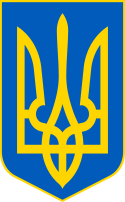 У К Р А Ї Н ААВАНГАРДІВСЬКА СЕЛИЩНА  РАДАОДЕСЬКОГО РАЙОНУ ОДЕСЬКОЇ ОБЛАСТІР І Ш Е Н Н Я    Про затвердження актів прийняття-передачі матеріальних цінностей з балансу Авангардівської селищної ради та Відділу КБ ЖКГ КМ Авангардівської селищної ради на баланс військових частин та інших підрозділів, які залучаються для здійснення заходів  воєнного стану, виданих в міжсесійний період.	Керуючись Законом України «Про правовий режим воєнного стану» від 12.05.2015 р. № 389-VIII, Законом України «Про передачу, примусове відчуження або вилучення майна в умовах правового режиму воєнного чи надзвичайного стану» від 17.05.2012 р. № 4765-VI, Законом України «Про місцеве самоврядування в Україні» від 21.05.1997 р. № 280/97-ВР, Указом Президента України «Про введення воєнного стану в Україні» від 24.02.2022 р. № 64/2022, підсумовуючи результати виконання в лютому-квітні 2022 р. рішення Авангардівської селищної ради Одеського району Одеської області від 16.02.2022 р. № 1171-VIII «Про затвердження програми сприяння розвитку підрозділів територіальної оборони та добровольчих формувань Авангардівської селищної територіальної громади на 2022 рік» на підставі звернень від військових частин та інших структурних підрозділів оборони, щодо придбання за рахунок коштів місцевого бюджету Авангардівської територіальної громади майна для ЗСУ, підрозділів територіальної оборони та військових формувань України, виконуючи заходи із оборони України в умовах військової агресії російської федерації Авангардівська селищна рада,ВИРІШИЛА:Затвердити акти приймання-передачі майна, яке закуповувалося Відділом капітального будівництва, житлово-комунального господарства, комунального майна Авангардівської селищної ради з метою покращення матеріально-технічної бази військових частин Збройних сил України та іншим підрозділам, які залучаються для здійснення заходів воєнного стану, а саме:№ 1613-VIIIвід 22.12.2022Акт приймання передачі від 22.12.2022 року військовій частині А 7349, на суму 136 380,00 грн.Контроль за виконанням даного рішення покласти на постійну комісію з питань фінансів, бюджету, планування соціально-економічного розвитку, інвестицій, міжнародного співробітництва та регуляторної політики. Селищний голова    					       Сергій ХРУСТОВСЬКИЙ№ 1613 -VIIIвід 22.12.2022 